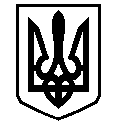 У К Р А Ї Н АВАСИЛІВСЬКА МІСЬКА РАДАЗАПОРІЗЬКОЇ ОБЛАСТІсьомого скликанняп’ятдесят третя (позачергова) сесіяР  І  Ш  Е  Н  Н  Я 27 лютого 2020                                                                                                                № 44Про внесення змін до договору оренди невитребуваних земельних часток (паїв) на території Василівської міської ради Запорізької області, укладеного з  Прінь А.Г.Керуючись ст.26 Закону України «Про місцеве самоврядування в Україні»,  ст. ст. 12,122 Земельного кодексу України, Законом України «Про внесення змін до деяких законодавчих актів України щодо вирішення питання колективної власності на землю, удосконалення правил землекористування у масивах земель сільськогосподарського призначення, запобігання рейдерству та стимулювання зрошення в Україні», в зв’язку з витребуванням  спадкоємцями невитребуваних земельних часток (паїв) та виділенням в натурі (на місцевості) земельних часток (паїв)  на підставі рішень сорок другої сесії Василівської міської ради сьомого скликання від 30 травня 2019 року № 15,17 та рішення сорок сьомої сесії Василівської міської ради сьомого скликання від 10 жовтня 2019 року    № 26,  Василівська міська радаВ И Р І Ш И Л А :1.Внести зміни до договору  оренди землі № 266 від 13 жовтня 2008 року, зареєстрованого у Василівській міській раді 28 жовтня 2008 року за № 643 невитребуваних земельних часток (паїв) укладеного між Василівською міською радою та Прінь Антоніною Григорівною в частині зміни площі земельної ділянки  з 48,5495 га на 29,6493 га та інших умов договору, що є слідством зміни  площі орендованої земельної ділянки, зокрема нормативної грошової оцінки земель та розміру орендної плати за землю.2.Доручити міському голові укласти  з  Прінь Антоніною Григорівною додаткову угоду до договору оренди землі № 266 від 13 жовтня 2008 року, зареєстрованого у Василівській міській раді 28 жовтня 2008 року за № 643 невитребуваних земельних часток (паїв).3.Контроль за виконанням цього рішення покласти на постійну комісію міської ради з питань земельних відносин та земельного кадастру, благоустрою міста та забезпечення екологічної безпеки життєдіяльності населення.Міський голова                                                                              Людмила ЦИБУЛЬНЯК                    Додатокдо рішення п’ятдесят третьої (позачергової)                                                           сесії Василівської міської ради                                       сьомого скликання                                             27 лютого 2020   № 44СПИСОКвласників сертифікатів на право на земельну частку (пай), які не витребувані та передаються в оренду Прінь Антоніні ГригорівніНачальник відділу з питань земельних відносинта земельного кадастру виконавчого апаратуміської ради                                                                                                     Олена НЕЧЕТ№з/пП. І Б.№ сертифікату1Буряк Лідія Іванівна00736052Кузін Павло Іванович00737513Галенко Іван Іванович00736604Шевченко Оксана Пилипівна00739625Шило Володимир Миколайович00739616Шевченко Сергій Вікторович00735637Федоренко Наталя Ілінічна0073906